J E D Á L N Y   L Í S T O K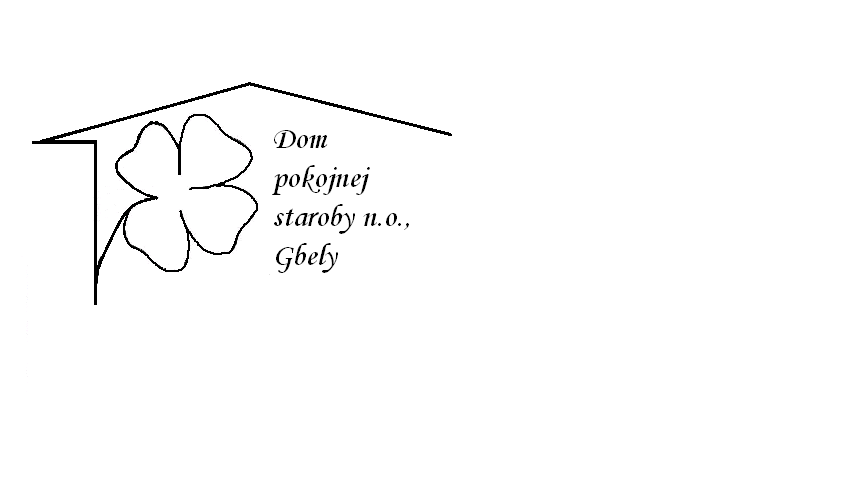 Od 18.12.2023   do 22.12.2023Pondelok    18.12.: polievka –Hrsťová , 1,                         	    Brav .karé prírodné ,slaninový čips ,tarhoňa ,1,3,  Utorok         19.12.: polievka –Slepačia s niťovkami , 1,3,                               Vyprážaný bravčový rezeň ,zemiaková kaša ,šalát , 	                      1,3,7, Streda        20.12.: polievka -Vývar s drobkami ,1,3, 		                                                                       Moravský vrabec ,dusená kapusta ,knedľa kysnutá ,                                 1,3,7, Štvrtok        21.12. : polievka –Frankfurtská , 1,3,                                Kuracie prsia na hríbovej omáčke ,mašličky , 1,7, Piatok          22.12. : polievka – Fazuľová ,1,                                 Bravčové rizoto ,šalát ,  Kolektív zamestnancov Domu pokojnej staroby n. o., Gbely Vám praje ,,Dobrú chuť!“.Obedy sa prihlasujú do 13. hod.Zmena jedál vyhradená.Alergény:1-obilniny, 2-kôrovce, 3-vajcia, 4-ryby, 5-arašidy, 6-sojové zrná, 7-mlieko, 8-orechy, 9-zeler, 10- horčica, 11-sezamové semená, 12-kysličník siričitý a siričitany